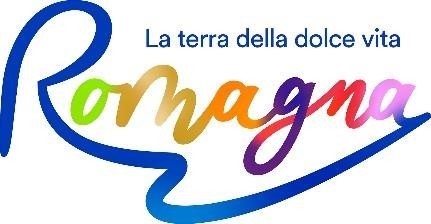 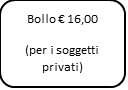 (SCHEDA 2)  PROGRAMMA TURISTICO DI PROMOZIONE LOCALE - Anno 2023“PROGETTO DI ANIMAZIONE E INTRATTENIMENTO TURISTICO”  DICHIARAZIONE SOSTITUTIVA DI NOTORIETA’  (Art. 47 D.P.R. 28 dicembre 2000, n. 445)                               Al Presidente di Visit Romagna                        P.le Fellini 3, 47921 - Rimini  Il sottoscritto, _________________________, nato a _________________________,  il______________, e residente in_________________________________________  ___________________________________________________________________,    in qualità di legale rappresentante del COMUNE di ______________________,  
oppure   
 in qualità di legale rappresentante della/di _____________________________,  
C H I E D E     
nell’ambito del P.T.P.L. 2023, il FINANZIAMENTO delle seguenti INIZIATIVE:  
 REFERENTE TECNICO DEL PROGETTO:    
 PREVENTIVO DI SPESA  Data, _______________________  Firma  del Legale Rappresentante___________________________Il documento andrà firmato digitalmente; ove non fosse possibile, è necessario allegare copia del documento d’identità in corso di validità di chi firma.TITOLO DEL PROGETTO: AMBITO STRATEGICO (indicare tra questi):1)Potenziamento e promozione dei grandi eventi e eventi di sistema 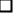 2)Romagna dei Borghi, Rocche, dimore storiche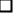 3)Promozione dei grandi contenitori culturali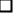 4)Romagna Food experience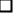 5)Romagna Bike experience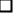 6) Romagna Slow experience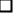 Cognome e Nome: Recapito telefonico/ e-mail Persona da contattare                           Recapito telefonico/ e-mail SOGGETTI COINVOLTI NEL PROGETTO    - aggregazione di Comuni (se sì, indicare quali)
  -altri soggetti attuatori (se sì, indicare quali)
  
 -altri soggetti coinvolti (se sì, indicare quali)- imprese del comparto turistico in rafforzamento alle azioni di promo- commercializzazione (se sì, indicare quali)DESCRIZIONE DEL PROGETTO IN SINTESI (non più di tre righe)  DESCRIZIONE DEL PROGETTO   (nel caso di progetto presentato congiuntamente da più soggetti, la relazione dovrà dettagliatamente evidenziare la unitarietà del progetto e la convergenza delle azioni da esso previste, ivi incluse le risorse impegnate dai rispettivi Enti partecipanti): DATE E LUOGHI DI SVOLGIMENTO DEGLI EVENTIOBIETTIVI (FINALITA’ TURISTICHE): TARGET E SEGMENTI DELLA DOMANDA  (precisare i target):   ________________________________________________________________ ________________________________________________________________  _________________________________________________________________  _________________________________________________________________ AZIONI PROGRAMMATE  (con la relativa tempistica): -Eventuali azioni volte al miglioramento e salvaguardia ambientale :-Eventuali azioni volte alla promozione del turismo accessibile:CRITERI E MODALITÀ DI RISCONTRO DEI RISULTATI: DESCRIZIONE VOCI DI SPESA  DESCRIZIONE VOCI DI SPESA  € € € € € € € € TOTALE  DELLE  SPESE € PIANO FINANZIARIO PIANO FINANZIARIO FONDI PROPRI € FINANZIAMENTI DI ALTRI SOGGETTI PUBBLICI COINVOLTI DOCUMENTATI (DA SPECIFICARE) € COFINANZIAMENTO RICHIESTO ALLA D.T. ROMAGNA € ENTRATE DIVERSE (SPONSOR ECC. SPECIFICARE ) € € TOTALE € Per i soggetti diversi dagli enti pubblici, come riportato da Bando, la presente domanda dovrà essere redatta in bollo. A tal proposito si dichiara che: la marca da bollo da €. 16,00 incollata sulla copia cartacea della presente domanda di contributo, recante identificativo: n.________________ emessa in data _____________________ ed annullata con firma o timbro, non sarà utilizzata per nessun altro adempimento, e la domanda di contributo con la relativa marca da bollo sarà conservata per almeno 5 anni successivi alla liquidazione dell’eventuale contributo. Firma del Legale Rappresentante________________________